 Вниманию гражданпредпенсионного возраста!В условиях увеличения количества рабочих мест с высокими требованиями к уровню квалификации работников, освоения новых способов решения профессиональных задач, Вы сможете обновить знания и навыки, реализуемые в современных сферах деятельности. Реализация мероприятий по профессиональному обучению создаст для Вас экономические и социальные условия, обеспечивающие недопущение дискриминации в связи с увеличением пенсионного возраста и будет способствовать к продолжению трудовой деятельности, как на прежних рабочих местах, так и на новых рабочих местах в соответствии с профессиональными навыками. По вопросам организациипрофессионального обучения обращайтесь в отдел профориентации Государственного казенного учреждения «Краевой центр занятости населения» Забайкальского края. Тел. – 32-20-66Почта – otdel-prof2017@yandex.ruСайт– http://www.              В рамках регионального проекта «Старшее поколение»  национального проекта «Демография» Государственное казенное учреждение “Краевой центр занятости”  Забайкальского края предлагает гражданам предпенсионного возраста пройти профессиональное обучение, повысить свою квалификацию или получить дополнительное профессиональное образование.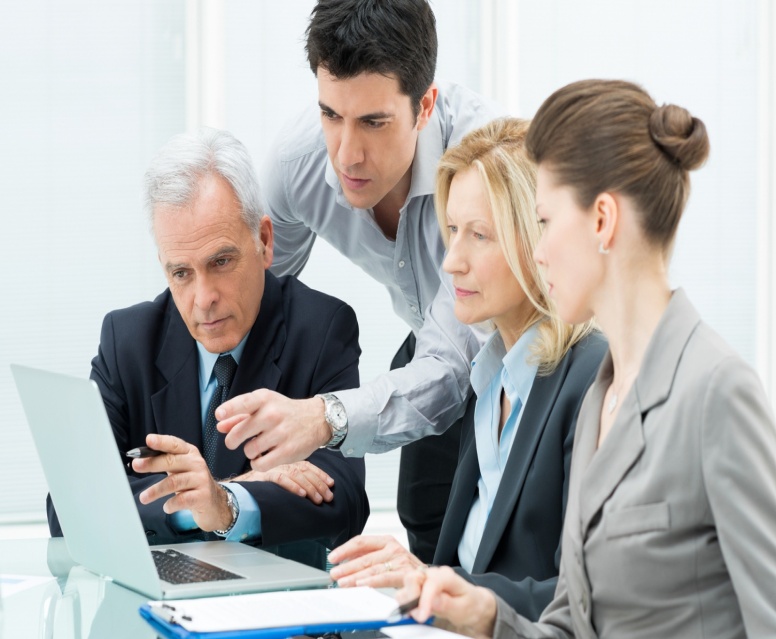 С учетом повышения пенсионного возрастареализация мероприятий по профессиональному обучению предусмотрена для лиц предпенсионного возраста за 5 лет до наступления возраста, дающего право на страховую пенсию по старости, в том числе назначаемую досрочно